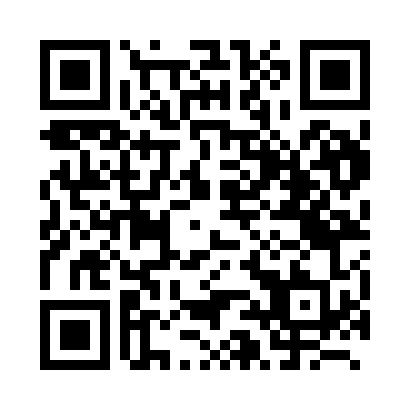 Prayer times for Dangriga, BelizeWed 1 May 2024 - Fri 31 May 2024High Latitude Method: NonePrayer Calculation Method: Muslim World LeagueAsar Calculation Method: ShafiPrayer times provided by https://www.salahtimes.comDateDayFajrSunriseDhuhrAsrMaghribIsha1Wed4:115:2711:503:016:137:252Thu4:105:2711:503:006:137:253Fri4:105:2611:503:006:137:254Sat4:095:2611:502:596:147:265Sun4:085:2511:502:596:147:266Mon4:085:2511:492:586:147:277Tue4:075:2411:492:586:157:278Wed4:075:2411:492:596:157:289Thu4:065:2311:493:006:157:2810Fri4:065:2311:493:006:167:2911Sat4:055:2311:493:016:167:2912Sun4:045:2211:493:026:167:3013Mon4:045:2211:493:026:177:3014Tue4:035:2211:493:036:177:3115Wed4:035:2111:493:036:177:3116Thu4:035:2111:493:046:187:3217Fri4:025:2111:493:056:187:3218Sat4:025:2011:493:056:187:3219Sun4:015:2011:493:066:197:3320Mon4:015:2011:493:066:197:3321Tue4:015:2011:503:076:197:3422Wed4:005:2011:503:076:207:3423Thu4:005:1911:503:086:207:3524Fri4:005:1911:503:086:207:3525Sat3:595:1911:503:096:217:3626Sun3:595:1911:503:096:217:3627Mon3:595:1911:503:106:227:3728Tue3:595:1911:503:106:227:3729Wed3:585:1911:503:116:227:3830Thu3:585:1911:513:116:237:3831Fri3:585:1911:513:126:237:39